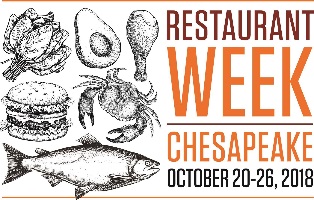 Chesapeake Restaurant WeekOctober 20 – 26, 2018Restaurant Participation AgreementPlease return the completed form and payment no later than September 21, 2018 to Chesapeake CVB, 1224 Progressive Drive, Chesapeake, VA 23320 or Fax (757) 502-8016. Checks should be made payable to Chesapeake Treasurer. For questions or additional information please call Jeff Bunn at (757) 382-6411.Chesapeake Restaurant WeekParticipation OutlineChesapeake Convention & Visitors Bureau will Provide: A comprehensive marketing campaign including print, digital, and billboard.Internet presence on www.visitchesapeake.com including posting of menusPromotion on Visit Chesapeake social media (in 2017 there were over 181,000 Facebook impressions for Restaurant Week) and e-mail blasts to over 26,000 consumers and partners.)Restaurant Week information packet including table tent cards for each sitting at your restaurant, sample scripts for wait staff and a list of easy and inexpensive marketing ideas to get the most out of your participation. Your Restaurant Agrees to:Provide a two-course lunch for $10.00 (excludes tax and gratuity), and/or a three-course dinner for $20 and/or $30 and/or $40 (excludes tax and gratuity.) The price point selected must provide a value to the customer. All participants must stay at the stated price points and not add any up charges in order to preserve the value and reputation of Restaurant Week.By September 21, 2018 (if not earlier)Submit the Participation AgreementInclude payment of $150.00 ($200 after September 7, 2018)Provide Restaurant Week menu(s) and restaurant logo (jpg format)Provide a $25 gift certificate to use during Chesapeake Restaurant Week promotions.Display Table Tent Cards on each table prior to the start of Restaurant Week (optional)Provide basic transaction information to Chesapeake CVB following the event for use in an economic impact analysis of Chesapeake Restaurant Week. A general reporting form will be provided to participating restaurants to fill out and return.Thank you for your interest in participating in Chesapeake Restaurant Week 2018.  We look forward at showcasing Chesapeake’s dynamic restaurant scene and working with your business.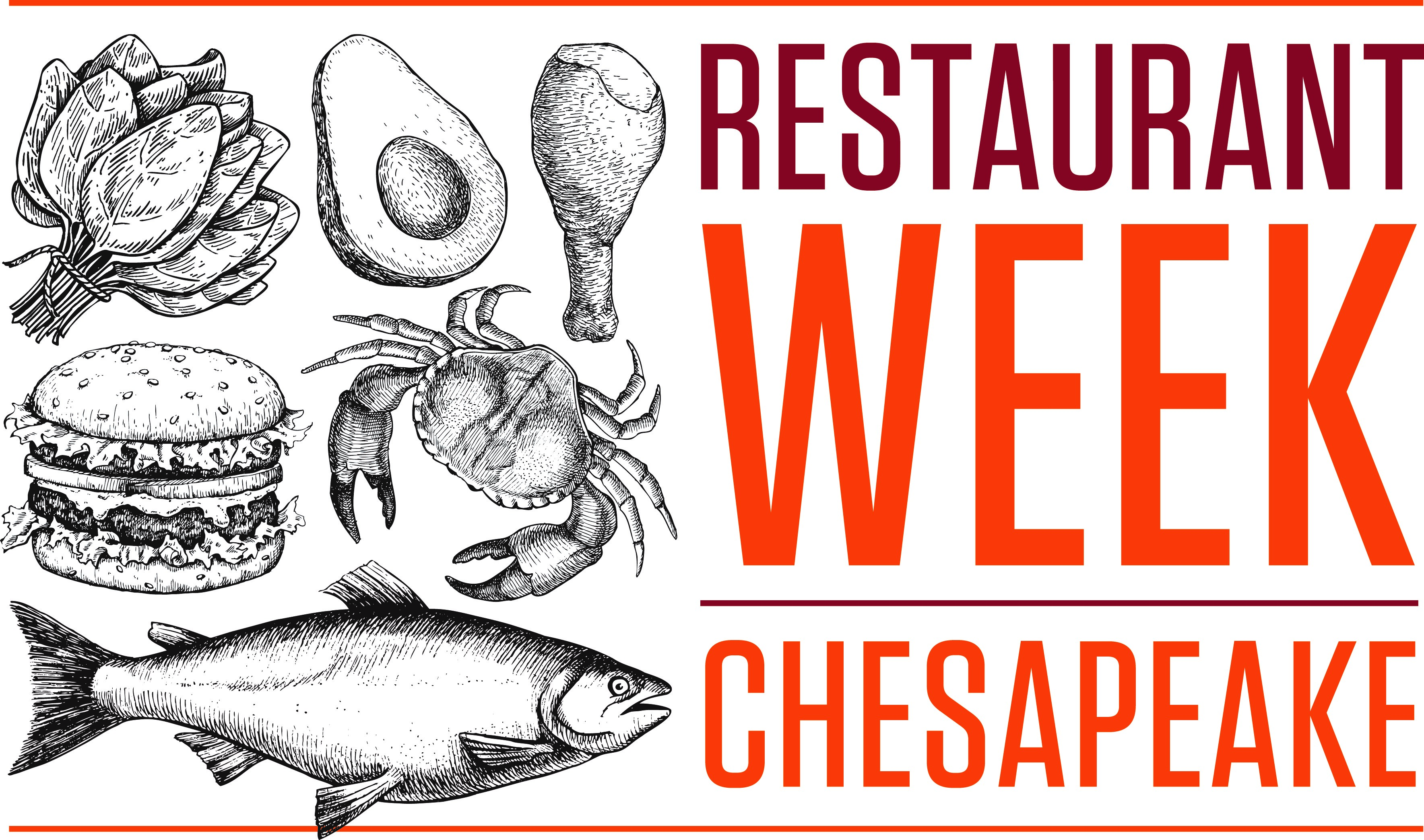 Requirements/Fees/PaymentCost to participate is $150 if registered by September 7, 2018.  Registration after September 7, 2018 is $200. Deadline to register is September 21, 2018.Participating Restaurants must donate one $25 gift certificate for promotional purposes during the course of the promotion (social media, contests, etc.)All participants must stay at the stated price points and not add any up charges.  Also the price point selected must provide a value to the customer in order to preserve the value and reputation of Chesapeake Restaurant Week.  The earlier you register, the more exposure you will have in all promotional efforts.Options(Please check all options that you will be submitting menus for. Prices excludes tax & gratuity)Lunch - $10.00 = Two Course LunchDinner - $20.00 = Three Course DinnerDinner - $30.00 = Three Course DinnerDinner - $40.00 = Three Course Dinner____________________________________________________________________          _______________Signature of Authorized Representative                                                                                              DateRestaurant InformationPlease provide restaurant information as it should appear in marketing materialContact InformationPlease provide one contact person who is responsible for Restaurant WeekRestaurant NameContact NameRestaurant AddressContact E-mailWebsite AddressContact PhoneRestaurant (Reservation) PhoneContact Fax